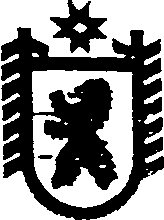 Республика КарелияАДМИНИСТРАЦИЯ СЕГЕЖСКОГО МУНИЦИПАЛЬНОГО РАЙОНАПОСТАНОВЛЕНИЕот  26  февраля  2018  года  №  144  СегежаОб организации временного трудоустройства несовершеннолетних граждан  в возрасте от 14 до 18 лет в 2018 году             В соответствии со статьей 7.2 Закона Российской Федерации от 19.04.1991                        № 1032-1 «О занятости населения в Российской Федерации», в  целях организации временного трудоустройства несовершеннолетних граждан в возрасте от 14 до 18 лет, проживающих на территории Сегежского района (далее - несовершеннолетние граждане), в 2018 году администрация Сегежского муниципального района                    п о с т а н о в л я е т:1. Директору  муниципального казенного образовательного учреждения Средняя общеобразовательная школа № 5 г. Сегежи Я.К. Фокиной: 	1) организовать временное трудоустройство несовершеннолетних граждан.                            В первоочередном порядке временно трудоустраивать несовершеннолетних граждан, находящихся в трудной жизненной ситуации; 	2)  заключить договор с государственным  казенным учреждением Республики Карелия «Центр занятости населения Сегежского района» о временном трудоустройстве несовершеннолетних граждан (далее – Договор);3) получить санитарно – эпидемиологические заключения о соответствии условий труда несовершеннолетних граждан санитарным нормам и правилам в Территориальном отделе Управления Роспотребнадзора по Республике Карелия в Сегежском, Беломорском, Кемском и Лоухском районах;4) на основании Договора производить оплату труда несовершеннолетних граждан пропорционально отработанному времени не ниже установленного законодательством минимального размера оплаты труда с начислением районного коэффициента и процентной надбавки за стаж работы в районах Крайнего Севера и приравненных к ним местностях, а также компенсации за неиспользованный отпуск в пределах средств, предусмотренных в бюджете Сегежского муниципального района в 2018 году на указанные цели.2. Финансовому управлению Сегежского муниципального района                           (Ю.А.Грущакова) осуществлять финансирование мероприятий по организации и обеспечению временного трудоустройства несовершеннолетних граждан в пределах средств, предусмотренных в бюджете Сегежского муниципального района в 2018 году на указанные цели.3. Рекомендовать  Государственному бюджетному учреждению здравоохранения «Сегежская центральная районная больница» (В.П.Генералова) организовать бесплатное медицинское освидетельствование несовершеннолетних граждан перед временным трудоустройством.4. Контроль за исполнением настоящего постановления возложить на начальника управления образования администрации Сегежского муниципального района С.О.Махмутову.5.   Отделу информационных технологий и защите информации администрации Сегежского муниципального района (Т.А.Слиж) обнародовать настоящее постановление путем размещения официального текста настоящего постановления в информационно – телекоммуникационной сети «Интернет» на официальном сайте администрации Сегежского муниципального района http://home.onego.ru/~segadmin.             Глава администрации Сегежского муниципального района                                                            Ю.В.Шульгович                                                          Разослать: в дело, УО - 2, МКОУ СОШ № 5 г. Сегежи, ФУ, МКУ « Центр занятости Сегежского муниципального района», ГБУЗ « Сегежская ЦРБ», УД.